Inschrijfformulier badmintonclub BC Hellas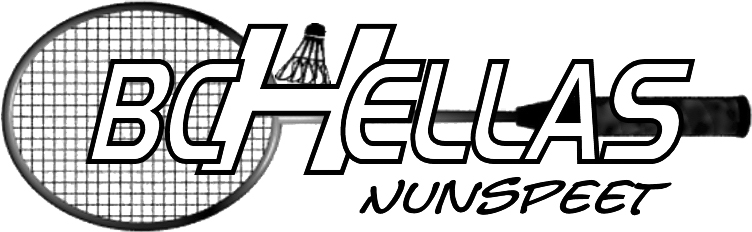 Voorletters:		…………………………………………………………..…………………………………………………………..Naam:			…………………………………………………………..…………………………………………………………..Achternaam:		…………………………………………………………..…………………………………………………………..Roepnaam: 		…………………………………………………………..…………………………………………………………..Adres:			…………………………………………………………..…………………………………………………………..Postcode:		…………………………………………………………..…………………………………………………………..Woonplaats: 		…………………………………………………………..…………………………………………………………..Telefoonnummer:	…………………………………………………………..…………………………………………………………..E-mailadres:		…………………………………………………………..…………………………………………………………..Geboortedatum: 	…………………………………………………………..…………………………………………………………..Geslacht: 		Man / VrouwHeeft u, als lid van een bij Badminton Nederland aangesloten vereniging, in dit kalenderjaar reeds eerder badminton gespeeld?:	Ja / NeeZoja,Verenigingsnaam:	…………………………………………………………..…………………………………………………………..Verenigingsnummer: 	…………………………………………………………..…………………………………………………………..Districtsnummer:	…………………………………………………………..…………………………………………………………..Sportpasnummer:	…………………………………………………………..…………………………………………………………..Ondergetekende verleent hierbij, tot wederopzegging, een algemene machtiging aan badmintonclub BC Hellas om het inschrijfgeld, de contributie en eventuele competitiebijdrage van onderstaand bank- of gironummer af te schrijven. Informatie over het inschrijfgeld, de contributie en de competitiebijdrage, privacyverklaring is te vinden op de website: www.bchellas.nlOpzegging lidmaatschap dient schriftelijk gedaan te worden vóór 1 juni.Elk lid wordt geacht akkoord te gaan met de inhoud van het huishoudelijk reglement welke te vinden is op onze website. Ook wordt elk lid geacht de website regelmatig te bezoeken en zich hierop te registreren voor nieuws en andere informatie over de club en haar activiteiten.Ondergetekende geeft badmintonclub BC Hellas, en daaraan verbonden websitebeheerder, toestemming tot het via de e-mail toesturen van een nieuwsbrief en andersoortige informatie en andere belangrijke dingen, zoals uitnodigingen en agenda’s voor leden- en jaarvergaderingen, die in verband staan met de club.	IBAN-nummer: ………………………………………………………….………………………………………………Naam				Handtekening:					Datum:Rekeninghouder			(ouder/verzorger)………………………………          		………………………………………			………………………………Dit inschrijfformulier inleveren:(voor senior leden met pasfoto) bij:Mevr. J. van Ark, Notaris Meesteref 5, 8071 HW Nunspeet, telefoon 06 4812 0960
Ook voor nadere inlichtingen kunt u hier terecht of kijk op www.bchellas.nl